ITS 20기 정규 리쿠르팅에 지원해 주셔서 감사합니다.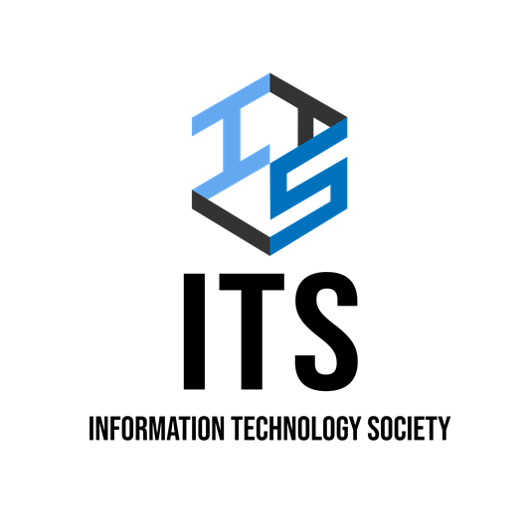 ITS 20기 정규 리쿠르팅 지원서ITS 20기 정규 리쿠르팅 지원서ITS 20기 정규 리쿠르팅 지원서ITS 20기 정규 리쿠르팅 지원서ITS 20기 정규 리쿠르팅 지원서ITS 20기 정규 리쿠르팅 지원서ITS 20기 정규 리쿠르팅 지원서ITS 20기 정규 리쿠르팅 지원서지원자 정보지원자 정보지원자 정보지원자 정보지원자 정보지원자 정보지원자 정보지원자 정보성명성명학번학번생년월일생년월일성별성별전공전공이중전공/부전공이중전공/부전공남은 학기수 (또는 졸업 예정학기)남은 학기수 (또는 졸업 예정학기)남은 학기수 (또는 졸업 예정학기)남은 학기수 (또는 졸업 예정학기)연락처연락처연락처연락처이메일이메일이메일이메일면접 가능 시간면접 가능 시간면접 가능 시간면접 가능 시간면접 가능 시간면접 가능 시간면접 가능 시간면접 가능 시간면접은 3월 11일(목) ~ 13일(토) 3일 간에 걸쳐, 전면 비대면으로 진행될 예정입니다. 지원자분들께서는 아래의 가능한 시간대에 모두 표시(○)를 해주시면 됩니다. 면접 시작 최소 10분 전까지 대기실에 입장해주시면 되며, 아래의 기간 중 면접이 어려우신 분들은 학회장(김보승/010-4948-2210)로 문의해주세요. 다들 건강 조심하세요!면접은 3월 11일(목) ~ 13일(토) 3일 간에 걸쳐, 전면 비대면으로 진행될 예정입니다. 지원자분들께서는 아래의 가능한 시간대에 모두 표시(○)를 해주시면 됩니다. 면접 시작 최소 10분 전까지 대기실에 입장해주시면 되며, 아래의 기간 중 면접이 어려우신 분들은 학회장(김보승/010-4948-2210)로 문의해주세요. 다들 건강 조심하세요!면접은 3월 11일(목) ~ 13일(토) 3일 간에 걸쳐, 전면 비대면으로 진행될 예정입니다. 지원자분들께서는 아래의 가능한 시간대에 모두 표시(○)를 해주시면 됩니다. 면접 시작 최소 10분 전까지 대기실에 입장해주시면 되며, 아래의 기간 중 면접이 어려우신 분들은 학회장(김보승/010-4948-2210)로 문의해주세요. 다들 건강 조심하세요!면접은 3월 11일(목) ~ 13일(토) 3일 간에 걸쳐, 전면 비대면으로 진행될 예정입니다. 지원자분들께서는 아래의 가능한 시간대에 모두 표시(○)를 해주시면 됩니다. 면접 시작 최소 10분 전까지 대기실에 입장해주시면 되며, 아래의 기간 중 면접이 어려우신 분들은 학회장(김보승/010-4948-2210)로 문의해주세요. 다들 건강 조심하세요!면접은 3월 11일(목) ~ 13일(토) 3일 간에 걸쳐, 전면 비대면으로 진행될 예정입니다. 지원자분들께서는 아래의 가능한 시간대에 모두 표시(○)를 해주시면 됩니다. 면접 시작 최소 10분 전까지 대기실에 입장해주시면 되며, 아래의 기간 중 면접이 어려우신 분들은 학회장(김보승/010-4948-2210)로 문의해주세요. 다들 건강 조심하세요!면접은 3월 11일(목) ~ 13일(토) 3일 간에 걸쳐, 전면 비대면으로 진행될 예정입니다. 지원자분들께서는 아래의 가능한 시간대에 모두 표시(○)를 해주시면 됩니다. 면접 시작 최소 10분 전까지 대기실에 입장해주시면 되며, 아래의 기간 중 면접이 어려우신 분들은 학회장(김보승/010-4948-2210)로 문의해주세요. 다들 건강 조심하세요!면접은 3월 11일(목) ~ 13일(토) 3일 간에 걸쳐, 전면 비대면으로 진행될 예정입니다. 지원자분들께서는 아래의 가능한 시간대에 모두 표시(○)를 해주시면 됩니다. 면접 시작 최소 10분 전까지 대기실에 입장해주시면 되며, 아래의 기간 중 면접이 어려우신 분들은 학회장(김보승/010-4948-2210)로 문의해주세요. 다들 건강 조심하세요!면접은 3월 11일(목) ~ 13일(토) 3일 간에 걸쳐, 전면 비대면으로 진행될 예정입니다. 지원자분들께서는 아래의 가능한 시간대에 모두 표시(○)를 해주시면 됩니다. 면접 시작 최소 10분 전까지 대기실에 입장해주시면 되며, 아래의 기간 중 면접이 어려우신 분들은 학회장(김보승/010-4948-2210)로 문의해주세요. 다들 건강 조심하세요!3월 11일 (목)3월 11일 (목)3월 12일 (금)3월 12일 (금)3월 13일 (토)3월 13일 (토)3월 13일 (토)3월 13일 (토)5:00~5:405:00~5:401:00~1:405:40~6:205:40~6:205:40~6:201:40~2:206:20~7:006:20~7:006:20~7:002:20~3:007:00~7:407:20~8:007:20~8:003:20~4:007:40~8:208:00~8:408:00~8:404:00~4:408:40~9:208:40~9:204:40~5:20안내 사항안내 사항안내 사항안내 사항안내 사항안내 사항안내 사항안내 사항1. 지원서 작성 후 지원서 파일을 2020년 3월 9일(화) 24시 전까지 contact@kuits.kr로 보내주시면 됩니다.2. 지원서 제출 제목양식은 ITS_지원자성명.pdf 또는 ITS_지원자성명.docx입니다.3. 위 기재 내용중 허위로 기재된 부분이 있을 경우, 면접과정에서 불이익을 받을 수 있습니다.4. 합격자 발표는 3월 14일(일) 중에 이루어질 예정이며, 신입 학회원들을 대상으로 3월 15일(월) 저녁 7시에 워크샵이 진행됩니다. (참석 필수, 워크샵 역시 비대면으로 진행될 예정입니다.)5. 리크루팅에 관련된 문의 사항은 ITS페이스북 페이지(https://www.facebook.com/KOREAITS/) 또는 인스타그램 계정(@kuits_)에 메시지를 보내주시거나 학회장 연락처(김보승/010-4948-2210)로 연락주시면 됩니다.1. 지원서 작성 후 지원서 파일을 2020년 3월 9일(화) 24시 전까지 contact@kuits.kr로 보내주시면 됩니다.2. 지원서 제출 제목양식은 ITS_지원자성명.pdf 또는 ITS_지원자성명.docx입니다.3. 위 기재 내용중 허위로 기재된 부분이 있을 경우, 면접과정에서 불이익을 받을 수 있습니다.4. 합격자 발표는 3월 14일(일) 중에 이루어질 예정이며, 신입 학회원들을 대상으로 3월 15일(월) 저녁 7시에 워크샵이 진행됩니다. (참석 필수, 워크샵 역시 비대면으로 진행될 예정입니다.)5. 리크루팅에 관련된 문의 사항은 ITS페이스북 페이지(https://www.facebook.com/KOREAITS/) 또는 인스타그램 계정(@kuits_)에 메시지를 보내주시거나 학회장 연락처(김보승/010-4948-2210)로 연락주시면 됩니다.1. 지원서 작성 후 지원서 파일을 2020년 3월 9일(화) 24시 전까지 contact@kuits.kr로 보내주시면 됩니다.2. 지원서 제출 제목양식은 ITS_지원자성명.pdf 또는 ITS_지원자성명.docx입니다.3. 위 기재 내용중 허위로 기재된 부분이 있을 경우, 면접과정에서 불이익을 받을 수 있습니다.4. 합격자 발표는 3월 14일(일) 중에 이루어질 예정이며, 신입 학회원들을 대상으로 3월 15일(월) 저녁 7시에 워크샵이 진행됩니다. (참석 필수, 워크샵 역시 비대면으로 진행될 예정입니다.)5. 리크루팅에 관련된 문의 사항은 ITS페이스북 페이지(https://www.facebook.com/KOREAITS/) 또는 인스타그램 계정(@kuits_)에 메시지를 보내주시거나 학회장 연락처(김보승/010-4948-2210)로 연락주시면 됩니다.1. 지원서 작성 후 지원서 파일을 2020년 3월 9일(화) 24시 전까지 contact@kuits.kr로 보내주시면 됩니다.2. 지원서 제출 제목양식은 ITS_지원자성명.pdf 또는 ITS_지원자성명.docx입니다.3. 위 기재 내용중 허위로 기재된 부분이 있을 경우, 면접과정에서 불이익을 받을 수 있습니다.4. 합격자 발표는 3월 14일(일) 중에 이루어질 예정이며, 신입 학회원들을 대상으로 3월 15일(월) 저녁 7시에 워크샵이 진행됩니다. (참석 필수, 워크샵 역시 비대면으로 진행될 예정입니다.)5. 리크루팅에 관련된 문의 사항은 ITS페이스북 페이지(https://www.facebook.com/KOREAITS/) 또는 인스타그램 계정(@kuits_)에 메시지를 보내주시거나 학회장 연락처(김보승/010-4948-2210)로 연락주시면 됩니다.1. 지원서 작성 후 지원서 파일을 2020년 3월 9일(화) 24시 전까지 contact@kuits.kr로 보내주시면 됩니다.2. 지원서 제출 제목양식은 ITS_지원자성명.pdf 또는 ITS_지원자성명.docx입니다.3. 위 기재 내용중 허위로 기재된 부분이 있을 경우, 면접과정에서 불이익을 받을 수 있습니다.4. 합격자 발표는 3월 14일(일) 중에 이루어질 예정이며, 신입 학회원들을 대상으로 3월 15일(월) 저녁 7시에 워크샵이 진행됩니다. (참석 필수, 워크샵 역시 비대면으로 진행될 예정입니다.)5. 리크루팅에 관련된 문의 사항은 ITS페이스북 페이지(https://www.facebook.com/KOREAITS/) 또는 인스타그램 계정(@kuits_)에 메시지를 보내주시거나 학회장 연락처(김보승/010-4948-2210)로 연락주시면 됩니다.1. 지원서 작성 후 지원서 파일을 2020년 3월 9일(화) 24시 전까지 contact@kuits.kr로 보내주시면 됩니다.2. 지원서 제출 제목양식은 ITS_지원자성명.pdf 또는 ITS_지원자성명.docx입니다.3. 위 기재 내용중 허위로 기재된 부분이 있을 경우, 면접과정에서 불이익을 받을 수 있습니다.4. 합격자 발표는 3월 14일(일) 중에 이루어질 예정이며, 신입 학회원들을 대상으로 3월 15일(월) 저녁 7시에 워크샵이 진행됩니다. (참석 필수, 워크샵 역시 비대면으로 진행될 예정입니다.)5. 리크루팅에 관련된 문의 사항은 ITS페이스북 페이지(https://www.facebook.com/KOREAITS/) 또는 인스타그램 계정(@kuits_)에 메시지를 보내주시거나 학회장 연락처(김보승/010-4948-2210)로 연락주시면 됩니다.1. 지원서 작성 후 지원서 파일을 2020년 3월 9일(화) 24시 전까지 contact@kuits.kr로 보내주시면 됩니다.2. 지원서 제출 제목양식은 ITS_지원자성명.pdf 또는 ITS_지원자성명.docx입니다.3. 위 기재 내용중 허위로 기재된 부분이 있을 경우, 면접과정에서 불이익을 받을 수 있습니다.4. 합격자 발표는 3월 14일(일) 중에 이루어질 예정이며, 신입 학회원들을 대상으로 3월 15일(월) 저녁 7시에 워크샵이 진행됩니다. (참석 필수, 워크샵 역시 비대면으로 진행될 예정입니다.)5. 리크루팅에 관련된 문의 사항은 ITS페이스북 페이지(https://www.facebook.com/KOREAITS/) 또는 인스타그램 계정(@kuits_)에 메시지를 보내주시거나 학회장 연락처(김보승/010-4948-2210)로 연락주시면 됩니다.1. 지원서 작성 후 지원서 파일을 2020년 3월 9일(화) 24시 전까지 contact@kuits.kr로 보내주시면 됩니다.2. 지원서 제출 제목양식은 ITS_지원자성명.pdf 또는 ITS_지원자성명.docx입니다.3. 위 기재 내용중 허위로 기재된 부분이 있을 경우, 면접과정에서 불이익을 받을 수 있습니다.4. 합격자 발표는 3월 14일(일) 중에 이루어질 예정이며, 신입 학회원들을 대상으로 3월 15일(월) 저녁 7시에 워크샵이 진행됩니다. (참석 필수, 워크샵 역시 비대면으로 진행될 예정입니다.)5. 리크루팅에 관련된 문의 사항은 ITS페이스북 페이지(https://www.facebook.com/KOREAITS/) 또는 인스타그램 계정(@kuits_)에 메시지를 보내주시거나 학회장 연락처(김보승/010-4948-2210)로 연락주시면 됩니다.1. 자신에 대한 간단한 소개와 ITS에 지원하게 된 동기를 자유롭게 작성해 주세요. (500자 내외)1. 자신에 대한 간단한 소개와 ITS에 지원하게 된 동기를 자유롭게 작성해 주세요. (500자 내외)1. 자신에 대한 간단한 소개와 ITS에 지원하게 된 동기를 자유롭게 작성해 주세요. (500자 내외)1. 자신에 대한 간단한 소개와 ITS에 지원하게 된 동기를 자유롭게 작성해 주세요. (500자 내외)1. 자신에 대한 간단한 소개와 ITS에 지원하게 된 동기를 자유롭게 작성해 주세요. (500자 내외)1. 자신에 대한 간단한 소개와 ITS에 지원하게 된 동기를 자유롭게 작성해 주세요. (500자 내외)1. 자신에 대한 간단한 소개와 ITS에 지원하게 된 동기를 자유롭게 작성해 주세요. (500자 내외)1. 자신에 대한 간단한 소개와 ITS에 지원하게 된 동기를 자유롭게 작성해 주세요. (500자 내외)2. ITS에 기여할 수 있는 자신만의 핵심적인 역량이 무엇인지 소개해주세요. (500자 내외)2. ITS에 기여할 수 있는 자신만의 핵심적인 역량이 무엇인지 소개해주세요. (500자 내외)2. ITS에 기여할 수 있는 자신만의 핵심적인 역량이 무엇인지 소개해주세요. (500자 내외)2. ITS에 기여할 수 있는 자신만의 핵심적인 역량이 무엇인지 소개해주세요. (500자 내외)2. ITS에 기여할 수 있는 자신만의 핵심적인 역량이 무엇인지 소개해주세요. (500자 내외)2. ITS에 기여할 수 있는 자신만의 핵심적인 역량이 무엇인지 소개해주세요. (500자 내외)2. ITS에 기여할 수 있는 자신만의 핵심적인 역량이 무엇인지 소개해주세요. (500자 내외)2. ITS에 기여할 수 있는 자신만의 핵심적인 역량이 무엇인지 소개해주세요. (500자 내외)3. 관심있는 IT기술을 한 가지 선택한 후, 그 핵심적인 가치가 무엇이라 생각하는지 서술해주세요. 그리고, 해당 기술과 가치가 비즈니스적으로 훌륭히 구현된 대표적인 사례를 한 가지 소개한 뒤, 해당 사례의 결정적인 성공 요인이 무엇이었는지 자신만의 의견을 자유롭게 서술해주세요. (1000자 내외)4. (선택사항) 자신이 경험한 바 있는 공모전, 대외활동, 단체활동 등의 경력 중 소개하고 싶은 것이 있다면 아래 란에 간략한 목록 형식으로 기재해주세요. 경력은 필수 우대사항에 해당하지 않으므로 반드시 작성해야 한다는 부담은 갖지 않아도 됩니다.(목록으로 작성 요망, 최대 5개, 해당사항 없을 시 미기재)